Planes de estudio o currículos de las licenciaturas en Ingeniería Química, IQ, e Ingeniería Bioquímica, IBQ, 2010, del Instituto Tecnológico de Veracruz (ITV), dependiente del Tecnológico Nacional de México TNM: Un análisis comparativo.Chemical Engineering and Biochemical Engineering 2010 bachelor degree curricula at the Veracruz Institute of Technology-National Institute of Technology of Mexico: a comparative analysis.Dulce María Barradas Dermitz
Instituto Tecnológico de VeracruzUniversidad Autónoma de Guerrero, México       
dmbarradasd@yahoo.comGuadalupe Isabel Lara Carvajal
Instituto Tecnológico de VeracruzUniversidad Autónoma de Guerrero, México       
isa_9_217@hotmail.comAnilú Miranda Medina
Instituto Tecnológico de VeracruzUniversidad Autónoma de Guerrero, México       
ani_mm77@yahoo.comLizbeth Alejandra Hernández Carrión
Instituto Tecnológico de VeracruzUniversidad Autónoma de Guerrero, México       
alehc_25@hotmail.comPatricia Margaret Hayward Jones
Instituto Tecnológico de VeracruzUniversidad Autónoma de Guerrero, México       
pathaywardjones@yahoo.com Vania Yael Sánchez Hernández
Instituto Tecnológico de VeracruzUniversidad Autónoma de Guerrero, México       
va-nia-92@hotmail.comGeorgina Luna Carrillo
Instituto Tecnológico de VeracruzUniversidad Autónoma de Guerrero, México       
georginaluna25@hotmail.comEl proceso a través del cual los currículos son institucionalizados y justificados se torna abierto a examen sociológico... Estamos forzados a un re-examen a menudo incómodo del contenido y las suposiciones en las que se basa el currículo en todos los niveles. (Gorbutt, 1972)ResumenEl análisis comparativo de áreas del conocimiento por créditos académicos SATCA de los planes de estudio de IBQ e IQ que imparte el ITV, reveló que en tres de las cinco áreas (Ciencias de , Ingeniería Aplicada IA, otras), estos créditos no tienen diferencia significativa, indicando equivalencia en la formación de los egresados. Donde se observó una diferencia fue en el porcentaje de créditos SATCA en las áreas Ciencias Básicas y Matemáticas CByM y de Ciencias Sociales y Humanidades CSyH, siendo mayor el porcentaje de créditos en el  plan de IBQ que en el de IQ. Dos elementos de reflexión se generaron sobre estos últimos aspectos, uno referido a la ausencia de  como ciencia básica en el plan de estudios de IQ del Sistema de Educación Superior Tecnológica, asunto que no deja de ser preocupante a la luz de planes de IQ de otras instituciones nacionales o extranjeras de prestigio que han incorporado a esta ciencia básica desde hace por lo menos veinte años. El otro aspecto es el de la necesidad de un mayor acento social y humanístico en ese mismo plan de estudios, para una equilibrada formación integral. En cuanto al análisis programa por programa de los planes de estudio, este reiteró el grado de similitud entre los mismos, produciendo aproximadamente 74 % de contenidos con diferencias de nula a media, y 26 % de diferencia sensible. Se recomienda, entre otros puntos, la realización de un proceso de equivalencia de los planes de estudio u homologación por la autoridad educacional correspondiente.Palabras clave: ingeniería bioquímica, ingeniería química, ciencias básicas y matemáticas, ciencias de la ingeniería, ingeniería aplicada, ciencias sociales y humanidades, homologación o equivalencia curricular.AbstractA comparative analysis of knowledge areas in Biochemical Engineering (BEng) and Chemical Engineering (Chem Eng) B.Sc. curricula offered by the Veracruz Institute of Technology (VIT), was carried out through the analysis of SATCA academic credits. It revealed that in three of five areas there was no significant difference (Engineering Sciences ESc, Applied Engineering AppEng, others), indicating an equivalence between the curricula analysed. There was a difference in the percentage of SATCA credits both in Mathematics and Basic Sciences (M&BSc) and Humanities and Social Sciences (H&SSc); the figures in the BEng program were higher compared to Chem Eng. Two reflections have originated from the latter findings; the absence of Biology as a basic science in the Chem Eng national Technological system curriculum, an issue of concern considering that this science has already been included for at least twenty years in other national or foreign Chem Eng programs, and also the need for a more extensive social and humanities education to achieve a more culturally balanced graduate. The program by program curricula analysis exhibited a reiterative similarity; approximately 74 % of the contents showed either no or non-significant differences and 26% a greater difference. It is recommended, amongst other things, that the educational body concerned should carry out an equivalence process for curricula. Key words: biochemical engineering, chemical engineering, mathematics and basic sciences, engineering sciences, applied engineering, humanities and social sciences, curricular equivalence.Fecha Recepción:     Junio 2015     Fecha Aceptación: Diciembre 2015
IntroducciónEn México se imparten en determinadas Instituciones de Educación Superior (IES), licenciaturas en Ingeniería Bioquímica, IBQ e Ingeniería Química, IQ. El subsistema de Institutos Tecnológicos dependiente del Tecnológico Nacional de México TNM, integra instituciones como el ITV. En este último operan los planes de estudio de IBQ e IQ, bajo diseños curriculares generados en el año 2010.Una de las principales motivaciones para realizar esta investigación es la de conocer por análisis indirecto, si las empresas que deciden no-aceptar a un egresado de IBQ o IQ argumentando que no tiene el perfil adecuado para las actividades que la misma empresa tipifica para IQ o IBQ, están en lo correcto o no. La inquietud para el desarrollo de la investigación cuyos resultados ahora se presentan, se origina en el conocimiento que se tiene de esta actitud por determinadas empresas, a partir de comunicación personal de egresados de IBQ y de IQ del ITV. En consecuencia, se pretende que los resultados de este trabajo contribuyan, entre otros aspectos  a: -iniciar una vinculación con las empresas para el análisis conjunto de la temática sobre oportunidades laborales de perfiles de  IBQ e IQ;-orientar la definición vocacional de jóvenes que se encuentran ante la duda de estudiar una licenciatura en IBQ o en IQ, en el ITV;-dar elementos, en caso que existan, para una eventual homologación o equivalencia  entre  estos dos planes de estudio;-plantear a los diseñadores curriculares de  si continuar con estas dos licenciaturas tal y como fueron concebidas en el plan más reciente (2009-2010) es algo favorable para las oportunidades de empleo o para el desarrollo del país, o se tiene que analizar el tema y tomar acciones procedentes.Investigaciones con cierto paralelismo a la presente han sido realizadas para programas educativos que se imparten en el país así como en el extranjero, con propósitos académicos y sociales (Artaza, 2013; Barradas et al., 2012; Belluzzo y  Buraschi, s.f.; Chacín, Abreu y  Solórzano s.f.; García, 2008).METODOLOGÍASe recopilaron los planes de estudio 2009-2010 de las licenciaturas de IQ e IBQ que se imparten en el ITV, incluyendo la especialidad que ofrecen, y se aplicaron identificadores (nomenclatura) para cada uno de ellos.Las asignaturas o actividades de cada plan de estudio se organizaron por áreas del conocimiento. Las áreas consideradas fueron: Ciencias Básicas y Matemáticas (CB y M), Ciencias de  (CI), Ingeniería Aplicada (IA), Ciencias Sociales y Humanidades (CS y H), y para determinadas actividades o asignaturas específicas, se incluyó Otros. Se calculó el porcentaje de créditos SATCA (Sistema de Asignación y Transferencia de Créditos Académicos) para cada área del conocimiento en los planes de estudio comparados, y se determinó a través de la prueba estadística Q de Dean y Dixon (1951) o  Q90, si algún valor extremo alcanzado de porcentaje de créditos SATCA pudiera ser considerado como no perteneciente a la serie (diferente con respecto a los demás), esto es, un valor atípico.El análisis del contenido de los cursos se realizó directamente programa por programa, definiéndose la similitud en tres grados: diferencia nula o mínima (Clase I, programas coincidentes entre 70 y 100 % de sus contenidos), diferencia media (Clase II, programas coincidentes entre 49 y 69.9 % de sus contenidos) y diferencia sensible (Clase III, programas coincidentes en  48.9  %). Para el caso de 100% de coincidencia entre ambos programas se definieron dos variantes, llamadas A y B, cuyas características se indican en la siguiente tabla:Tabla 1. Descripción del 100% de coincidencia entre programas I-A y I-B.Para casos diferentes al I-A y I-B, se procedió a determinar de la sumatoria del número total de unidades de ambos programas comparados, la suma de unidades que son coincidentes en contenido (similares). El cálculo del porcentaje de coincidencia se estableció a partir de la ecuación:Porcentaje de Coincidencia = ( de Unidades con contenidos coincidentes entre programas de ambos planes /  de Unidades de los dos programas comparados) 100Se tuvo el apoyo de profesores del departamento de IQ-IBQ, así como de los departamentos de Ciencias Básicas, Ingeniería Mecánica y Mecatrónica, Ingeniería Industrial, del ITV, para la consulta comparativa sobre contenidos.RESULTADOSEn el caso del plan de estudio IQ que se imparte en el ITV, se identificó que existe el de especialidad en Ingeniería Ambiental al que se le dio la siguiente nomenclatura: IQ-IA, así como el de especialidad en Ingeniería de Procesos Petroquímicos IQ-IP. Para el plan de estudios en IBQ se imparte el de especialidad en Bioingeniería IBQ-BI, teniendo este último características tales que le dan posibilidad al estudiante de realizar un proyecto de investigación integral en el área de su interés. Dentro de estas áreas de interés se identifican de manera relevante: Alimentos-Bebidas; Salud/Farmacéutica-Farmoquímica y Ambiental. Existen además otras ocho áreas de impacto: Acuicultura; Agropecuaria; Control Plagas; Cosmética; Defensa Personal; Energía; Enzimas Industriales-Papel-Textil-Solventes-Detergentes-Biopolímeros; Pigmentos.La siguiente tabla 2 agrupa a las asignaturas por áreas del conocimiento, de cada uno de estos planes de estudio.Tabla 2. Asignaturas agrupadas por áreas de conocimiento en cada plan de estudio.Con base en la prueba Q90 los valores de créditos SATCA alcanzados en las áreas de CB y M así como de CS y H en el plan IBQ-BI, se consideran diferentes a los de los planes IQ-IP e IQ-IA. Los porcentajes son 8 % (CB y M) y 4 % (CS y H) superiores en relación a los planes de IQ-IP e IQ-IA (tabla 3 y figura 1).En cuanto a las demás áreas del conocimiento, CI, IA así como el espacio de Otros, no hay diferencia (prueba Q90), entre el porcentaje de créditos alcanzados por los planes de estudio en comparación: IBQ-BI, IQ-IP e IQ-IA.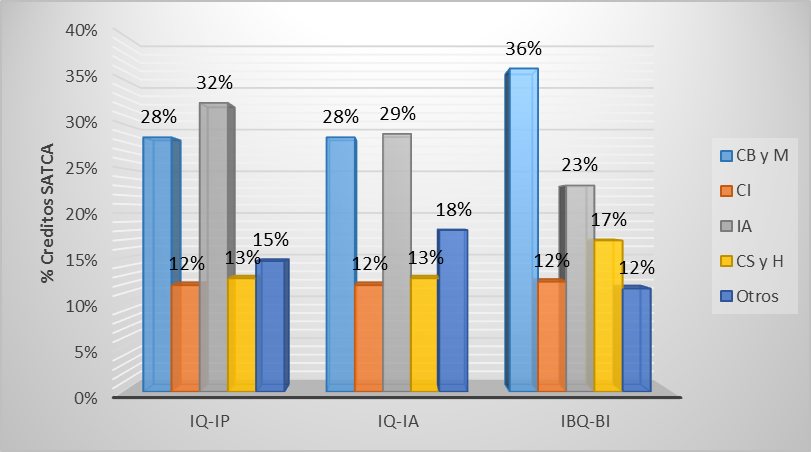 Figura  1. Créditos SATCA por área de conocimiento.Tabla 3. Prueba Q90 de los créditos SATCA en los planes de estudio IQ-IP, IQ-IA, IBQ-BI en el ITV.Por otra parte, se hizo el análisis del contenido de 147 programas correspondientes a los tres planes de estudios mediante 58 esquemas de comparación identificados por orden numérico en la primera columna de la tabla 4.Los esquemas comparativos del No. 1 al No. 19, corresponden a programas agrupados en el Área de CB y M. Su análisis reveló que 12 de estos (63.1 %) tienen diferencia nula o mínima (Clase I) y dentro de ellos, 8 son 100 %  coincidentes (5, Clase I-A y 3, Clase I-B). Finalmente, 3 esquemas comparativos (15.8 %) de esta área (CB y M),  resultaron con diferencia media (Clase II) y 4 (21.1 %) con diferencia sensible (Clase III).En cuanto al área de CI, se presenta un total de 6 esquemas (del No. 20 al 25). En el caso de los programas incluídos en los Nos. 20 y 21, estos resultaron Clase I-A (33.33 %) y del No. 22 al No. 25, Clase I-B (66.67 %).El área de IA alcanzó un total de 18 esquemas (del No. 26 al No. 43), con los siguientes resultados: 3 Clase I-B (16.67 %), 1 Clase I-A  (5.55 %), 4 Clase II  (22.22 %) y 10 Clase III 55.56 %).Es necesario indicar que los esquemas del No. 22 al 28, los cuales incluyen tanto programas catalogados del área CI como de IA, mantienen en la operatividad, elementos de una y de otra área del conocimiento, lo que les da característica de esquemas mixtos. Se agruparon en CI o en IA por el acento o mayor ponderación del contenido.En el caso de agrupar a CI e IA en una sola área, esto es desde el No. 20 al No. 43, resultan 24 esquemas y los siguientes porcentajes por tipo de similitud: 3 (12.5 %), en Clase I-A; 7 (29.17 %), en Clase I-B; 4 (16.66 %), en Clase II y 10 (41.67 %) en Clase III.Los esquemas comparativos del No. 44 al 56 corresponden al área de CS y H. De estos 13 esquemas, 6 (46.2 %) tienen una diferencia nula o mínima, (1 Clase I y 5 Clase I-A) y 7 (53.8 %) presentaron diferencia sensible (Clase III). El área de CS y H no cuenta con programas en los tres planes de estudios que compartan similitud media (Clase II).Por último, los esquemas comparativos 57 y 58, son programas agrupados en Otros. Ambos presentaron diferencia nula o mínima (Clase I), con 100 % de coincidencia, 1 en la variante I-A y el otro en .Los resultados de dicha comparación entre los 3 programas de estudio, se presentan a continuación:Tabla 4. Resultados de la comparación entre los programas de los planes de estudio.A través de la figura 2 o 3 se muestra el tipo de similitud por área del conocimiento en los programas analizados de los 3 planes de estudio,  indicándola como esquemas comparativos de: diferencia nula o mínima (Clase I), diferencia media (Clase II) y diferencia sensible (Clase III).En la figura 2 se presentaron por separado a las áreas CI e IA, mientras que en la figura 3 estas se integraron en un solo grupo.La observación de la figura 2 muestra a 3 de las 5 áreas (CByM, CI, Otros) como integrantes de  (diferencia nula o mínima), y dentro de ellas, las dos últimas tienen 100 % de concidencia (Clase I-A). En el caso de los esquemas analizados en las áreas IA y CSyH se encuentran en  (diferencia sensible). 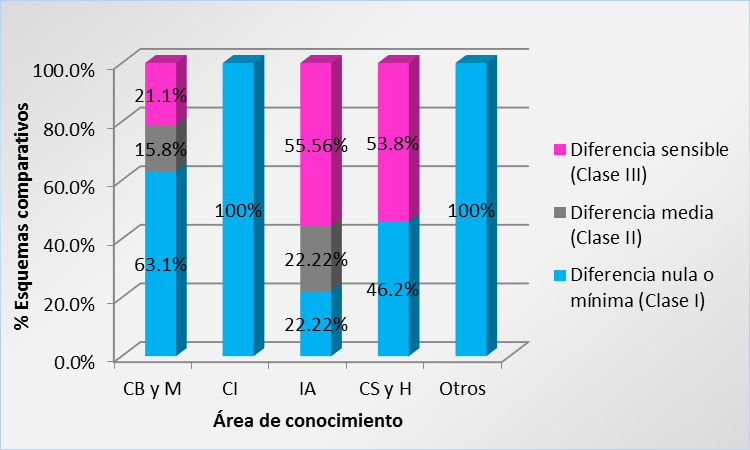 Figura  2. Similitud entre contenidos  de los planes de estudio: IQ-IP, IQ-IA, IBQ-BI, del ITV, por área del conocimiento.En el caso de la figura 3, donde se han integrado en un solo grupo a las áreas de CI e IA, revela claramente que la mayoría de los programas analizados de los 3 planes de estudio, se ubican en Clase I, esto es, diferencia nula o mínima. La agrupación de CI e IA en una sola, originó una equivalencia de esquemas entre Clase I y Clase III (41.67 % en cada caso), quedando 16.66 % en Clase II. 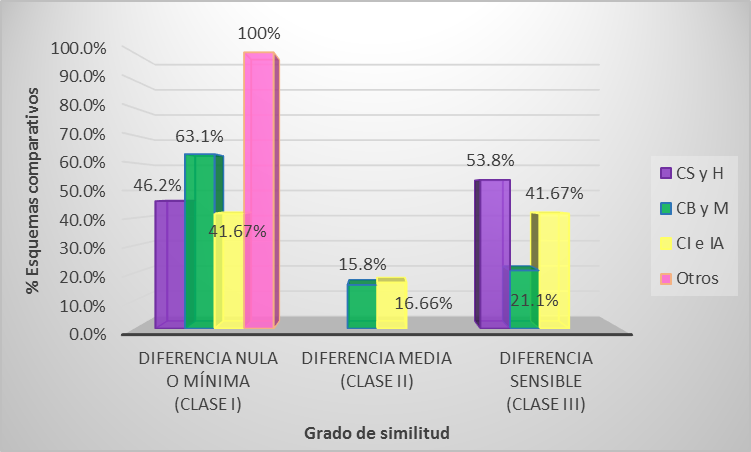 Figura  3. Similitud entre contenidos  de los planes de estudio: IQ-IP, IQ-IA, IBQ-BI, del  ITV, por área del conocimiento, agrupando el área de CI e IA en una sola.Finalmente en la figura No. 4 se resume el porcentaje de similitud entre los programas analizados, resultando 66.3 % en Clase I, 7.6 % en Clase II y 26.1  % en Clase III.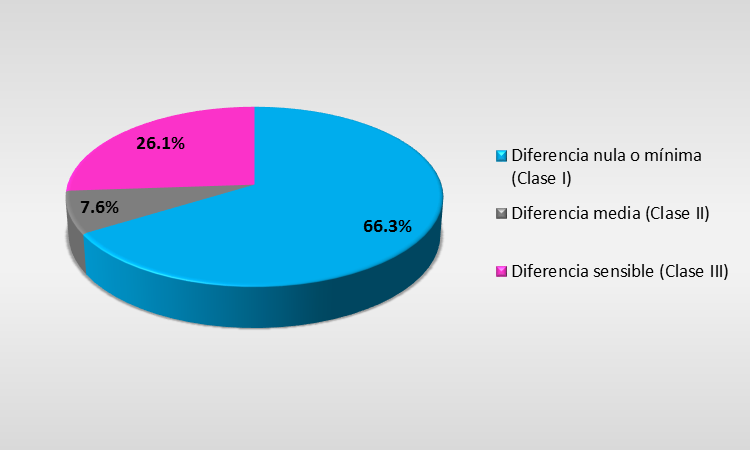 Figura  4. Similitud entre los programas de estudio analizados (IQ-IA, IQ-IP e IBQ-BI).ConclusiónLos resultados de la investigación realizada, permiten generar las siguientes conclusiones:a) Tanto el análisis comparativo de los planes de IQ-IA, IQ-IP e IBQ-BI del ITV a través de los créditos SATCA por áreas del conocimiento o actividad, como el desarrollado por contenido de programas de estudio, demuestra que no existe una diferencia sustancial en la formación de estos profesionistas, resultado que guarda lógica y ratifica la base histórica común de las mismas.b) En específico, el análisis comparativo de áreas del conocimiento por créditos SATCA, reveló que en 3 de las 5 áreas (CI, IA, Otros), estos créditos no tienen diferencia significativa entre los 3 planes de estudio, indicando equivalencia en la formación de los egresados.Donde se observó una diferencia fue en el porcentaje de créditos SATCA en las áreas CByM  y de CSyH, siendo mayor el porcentaje de créditos en el  plan de IBQ-BI con respecto a los de  IQ-IA e IQ-IP. Existen dos elementos de reflexión sobre estos últimos aspectos, uno referido a la ausencia de  como ciencia básica en el plan de estudios de IQ del Sistema de Educación Superior Tecnológica, asunto que no deja de ser preocupante a la luz de planes de IQ de otras instituciones nacionales o extranjeras de prestigio que han incorporado a esta ciencia básica desde hace por lo menos veinte años. El otro aspecto es el de la necesidad de un mayor acento social y humanístico en ese mismo plan de estudios, para una equilibrada formación integral. c) En cuanto al análisis programa por programa de los planes de estudio de IQ-IA, IQ-IP e IBQ-BI impartidos en el ITV, este reiteró el grado de similitud entre los mismos, produciendo aproximadamente 74 % de contenidos con diferencias de nula a media, y 26 % de diferencia sensible.Los resultados y conclusiones de este trabajo permiten a su vez fundamentar las siguientes recomendaciones:Homologar o realizar la equivalencia entre los planes de estudio de IBQ e IQ del Sistema de Educación Superior Tecnológica, ante el SINCREE (Sistema Nacional de Créditos, Revalidación y Equivalencia de Estudios  de ) http://www.sincree.sep.gob.mx/work/models/sincree/Resource/archivo_pdf/triptico_equiv_s.pdfA la par, iniciar una difusión-vinculación por parte de las autoridades correspondientes del ITV con empresas de los sectores público y privado, para el análisis conjunto de la temática sobre oportunidades laborales de  IBQ e IQ;Por último, se espera que el Instituto Tecnológico de Veracruz realice y promueva mayor información sobre los perfiles académicos que pretende cubrir cada licenciatura, de manera que los aspirantes puedan adquirir una visión más clara de las habilidades, conocimientos y actitudes que se espera desarrollen durante su estancia en la institución.BibliografíaArtaza, C.H. (2013). Análisis comparado de los diseños curriculares de las licenciaturas en bibliotecología y documentación de  Bibliotecológica 27(59:93-120. Disponible en: http://www.scielo.org.mx/pdf/ib/v27n59/v27n59a5.pdf [Consultado 15 Abril 2014]Barradas-Dermitz, D.M., Hayward-Jones, P.M., Miranda-Medina, A. y Orta-Flores, Z. (2012). Análisis comparativo de planes de estudio de licenciaturas en Ingeniería. Odiseo, 19, Disponible en: http://odiseo.com.mx/node/1888 [Consultado 3 Marzo 2014]Belluzzo, A. y  Buraschi, S., s.f. Estudio comparativo de los planes de estudio de la Licenciatura en Economía de  de Ciencias Económicas de la Universidad Nacional de Córdoba [pdf] Disponible en: http://www.madres.org/documentos/doc20130123164841.pdf [Consultado 3 Marzo 2014]Chacín, L.F., Abreu, X. y  Solórzano, A., s.f. Comparación del grado de similitud entre los planes de estudio de las universidades del agro en Venezuela. Estudio de caso (UNELLEZ, LUZ, UNERG, UCV) [pdf]. Disponible en: http://memooriasdelfradiear.comuv.com/7foro/fscommand/23.pdf [Consultado 3  de Marzo 2014]Dean, R.B. y Dixon, W.J. (1951). Simplified Statistics for Small Numbers of Observations. Analytical Chemistry 23(4): 636-638.García, A.S. (2008). Análisis del Plan de Estudios para  de Ciencias de  de Ciencias, UNAM. [pdf] Disponible en: http://esceptico.org/wp-content/uploads/2010/03/estudioComparativo.pdf [Consultado 3 de Marzo 2014]Gorbutt, D. (1972). The new sociology of education. Education for Teaching, 89, 3-11. Nolla-Cao, N. (2001). Los Planes de Estudio y programas de las especialidades médicas. Revista Cubana de Educación Media Superior. [pdf]. Disponible en: <http://bvs.sld.cu/revistas/ems/vol15_2_01/ems04201.pdf> [Consultado 26 Marzo 2014]Universidad Autónoma del Estado de México (2007). Guía para el diseño curricular de los estudios profesionales en  [pdf]. Disponible en: <http://dep.uaemex.mx/portal/desarrollocurricular/docs/Guia_Diseno_Curricular.pdf> [Consultado 26 Marzo 2014]Nomenclatura para los casos de 100 % coincidencia entre programasDescripciónI-ANúmero, nombre de unidades y su contenido es el mismo.I-BUn programa puede tener más unidades y contenido que el otro, pero existe un número restante de unidades cuyo contenido es el mismo en ambos programas.Área del ConocimientoIBQ-BIIQ-IAIQ-IPCB y MACF 0901 Cálculo DiferencialACF 0901 Cálculo DiferencialACF 0901 Cálculo DiferencialCB y MACF 0902 Cálculo IntegralACF 0902 Cálculo IntegralACF 0902 Cálculo IntegralCB y MACF 0903 Álgebra LinealACF 0903 Álgebra LinealACF 0903 Álgebra LinealCB y MBFQ 1020Programación y Métodos NuméricosIQC 1018ProgramaciónIQC 1018ProgramaciónCB y MACF 0904 Cálculo VectorialIQH 1014Métodos NuméricosIQH 1014Métodos NuméricosCB y MACF 0905 Ecuaciones DiferencialesACF 0904 Cálculo VectorialACF 0904 Cálculo VectorialCB y MBFQ 107 EstadísticaACF 0905 Ecuaciones DiferencialesACF 0905 Ecuaciones DiferencialesCB y MBFQ 1010FísicaIQF 1001Análisis de Datos ExperimentalesIQF 1001Análisis de Datos ExperimentalesCB y MAEF 1020ElectromagnetismoAEF 1042Mecánica ClásicaAEF 1042Mecánica ClásicaCB y MAEF 1057 QuímicaIQF 1003 Electricidad Magnetismo y ÓpticaIQF 1003 Electricidad Magnetismo y ÓpticaCB y MBQF 1022 Química Orgánica IAEF 1060Química InorgánicaAEF 1060Química InorgánicaCB y MBQF 1023 Química Orgánica IIIQF 1019Química Orgánica IIQF 1019Química Orgánica ICB y MBQG 1021Química AnalíticaIQF 1020Química Orgánica IIIQF 1020Química Orgánica IICB y MBFQ 1002Análisis InstrumentalAEG 1059Química AnalíticaAEG 1059Química AnalíticaCB y MAEF 1005BiologíaAEF 1003Análisis InstrumentalAEF 1003Análisis InstrumentalCB y MAEJ 1007 BioquímicaCB y MBQJ 1004Bioquímica del Nitrógeno y Regulación GenéticaCB y MAEM 1050MicrobiologíaCI	AEF 1065 TermodinámicaAEF 1065 TermodinámicaAEF 1065 TermodinámicaCI	AEF 1004 Balance de Materia y EnergíaAEF 1004 Balance de Materia y EnergíaAEF 1004 Balance de Materia y EnergíaCI	BQF 1011 FisicoquímicaIQF 1004 Fisicoquímica IIQF 1004 Fisicoquímica ICI	BQF 1005 Cinética Química y BiológicaIQF1005 Fisicoquímica IIIQF1005 Fisicoquímica IICI	BQJ 1008 Fenómenos de Transporte IIQF 1013 Mecanismos de TransferenciaIQF 1013 Mecanismos de TransferenciaCI	BQJ 1009 Fenómenos de Transporte IIIQJ 1002 Balance de Momentum, Calor y MasaIQJ 1002 Balance de Momentum, Calor y MasaIABQJ 1017 Operaciones Unitarias IIQF 1015 Procesos de Separación IIQF 1015 Procesos de Separación IIABQJ 1018 Operaciones Unitarias IIIQN 1010Laboratorio Integral I IQN 1010Laboratorio Integral IIABQJ 1019 Operaciones Unitarias IIIIQF 1016 Procesos de Separación IIIQF 1016 Procesos de Separación IIIAAEF 1039 Instrumentación y Control IQN 1011 Laboratorio Integral IIIQN 1011 Laboratorio Integral IIIABQF 1012 Ingeniería de BiorreactoresIQF 1017 Procesos de Separación IIIIQF 1017 Procesos de Separación IIIIABQC 1014 Ingeniería de Proyectos IQN 1012 Laboratorio Integral IIIIQN 1012 Laboratorio Integral IIIIABQF 1013 Ingeniería de ProcesosAEF 1039 Instrumentación y ControlAEF 1039 Instrumentación y ControlIAAEF 1029 Formulación y Evaluación de ProyectosIQF 1021 Reactores QuímicosIQF 1021 Reactores QuímicosIABQF 1016 Ingeniería y Gestión AmbientalIQM 1009 Ingeniería de ProyectosIQM 1009 Ingeniería de ProyectosIABIR 1204Tecnologías EmergentesIQD 1023 Simulación de ProcesosIQD 1023 Simulación de ProcesosIABIQ 1205Procesos TradicionalesIQF 1007 Ingeniería AmbientalIPF 1201 Ingeniería de Procesos PetroquímicosIABIA 1207Diseño de BioprocesosIAH 1201 Gestión AmbientalIPF 1202 Ingeniería de Servicios AuxiliaresIABIQ 1208Diseño de Plantas de Ingeniería BioquímicaIAF 1202 Control de la Contaminación AtmosféricaIQF 1007 Ingeniería AmbientalIAIAF 1203 Análisis de Riesgo AmbientalIPF 1204 Riesgo y Seguridad FuncionalIAIAF 1204 Ingeniería de Residuos Sólidos y PeligrososIPF 1203 Ingeniería de Tuberías IAIAJ 1205 Ingeniería de Aguas Residuales y Pot.IPB 1205 Ingeniería de Procesos PetroquímicosCS y HACA 0907 Taller de ÉticaACA 0907 Taller de ÉticaACA 0907 Taller de ÉticaCS y HACC 0906 Fundamentos de InvestigaciónACC 0906 Fundamentos de InvestigaciónACC 0906 Fundamentos de InvestigaciónCS y HACA 0909 Taller de Investigación IACA 0909 Taller de Investigación IACA 0909 Taller de Investigación ICS y HACA 0910 Taller de Investigación IIACA 0910 Taller de Investigación IIACA 0910 Taller de Investigación IICS y HACD 0908 Desarrollo SustentableACD 0908 Desarrollo SustentableACD 0908 Desarrollo SustentableCS y HBQW 1005 Comportamiento OrganizacionalIQO 1025 Taller de Administración GerencialIQO 1025 Taller de Administración GerencialCS y HBQP 1001 Administración y Legislación de EmpresasIQF 1006 Gestión de la CalidadIQF 1006 Gestión de la CalidadCS y HBQQ 1003 Aseguramiento de la CalidadIQC 1008 Ingeniería de CostosIQC 1008 Ingeniería de CostosCS y HBQP 1015 Ingeniería EconómicaCS y HBIQ 1201Artes y Humanidades para IngenierosCS y HBIQ 1202Seminario de InvestigaciónCS y HBIQ 1203Organizaciones No Gubernamentales, Pueblos Indígenas; Ambiente, Energía, Industria.CS y HBIQ 1206Filosofía de  y del TrabajoOtros AEO 1012 Dibujo Asistido por ComputadoraAEO 1012 Dibujo Asistido por ComputadoraAEO 1012 Dibujo Asistido por ComputadoraOtros BQW 1024 Seguridad e HigieneIQF 1022 Salud y Seguridad en el TrabajoIQF 1022 Salud y Seguridad en el TrabajoPlanes de estudios% CB y M% CI% IA% CS y H% OtrosIQ-IP2812321315IQ-IA2812291318IBQ-BI3612231712Promedio30.67122814.3315Valor extremo por analizar36-2317--Rango8-94--Q901-0.671--N° de análisis o esquema comparativoÁrea del ConocimientoIBQ-BIIQ-IAIQ-IPResultadode la comparación1CB y MACF 0901 Cálculo DiferencialACF 0901 Cálculo DiferencialACF 0901 Cálculo DiferencialClase I-A2CB y MACF 0902 Cálculo IntegralACF 0902 Cálculo IntegralACF 0902 Cálculo IntegralClase I-A3CB y MACF 0903 Álgebra LinealACF 0903 Álgebra LinealACF 0903 Álgebra LinealClase I-A4CB y MBFQ 1020Programación y Métodos NuméricosIQC 1018ProgramaciónIQC 1018ProgramaciónClase II5CB y MBFQ 1020Programación y Métodos NuméricosIQH 1014Métodos NuméricosIQH 1014Métodos NuméricosClase I6CB y MACF 0904 Cálculo VectorialACF 0904 Cálculo VectorialACF 0904 Cálculo VectorialClase I-A7CB y MACF 0905 Ecuaciones DiferencialesACF 0905 Ecuaciones DiferencialesACF 0905 Ecuaciones DiferencialesClase I-A8CB y MBFQ 107 EstadísticaIQF 1001Análisis de Datos ExperimentalesIQF 1001Análisis de Datos ExperimentalesClase I9CB y MBFQ 1010FísicaAEF 1042Mecánica ClásicaAEF 1042Mecánica ClásicaClase I10CB y MAEF 1020ElectromagnetismoIQF 1003 Electricidad Magnetismo y ÓpticaIQF 1003 Electricidad Magnetismo y ÓpticaClase I11CB y MAEF 1057 QuímicaAEF 1060Química InorgánicaAEF 1060Química InorgánicaClase I-B12CB y MBQF 1022 Química Orgánica IIQF 1019Química Orgánica IIQF 1019Química Orgánica IClase II13CB y MBQF 1023 Química Orgánica IIIQF 1020Química Orgánica IIIQF 1020Química Orgánica IIClase II14CB y MBQG 1021Química AnalíticaAEG 1059Química AnalíticaAEG 1059Química AnalíticaClase I-B15CB y MBFQ 1002Análisis InstrumentalAEF 1003Análisis InstrumentalAEF 1003Análisis InstrumentalClase I-B16CB y MAEF 1005BiologíaNONOClase III17CB y MAEJ 1007 BioquímicaNONOClase III18CB y MBQJ 1004Bioquímica del Nitrógeno y Regulación GenéticaNONOClase III19CB y MAEM 1050MicrobiologíaNONOClase III20CI	AEF 1065 TermodinámicaAEF 1065 TermodinámicaAEF 1065 TermodinámicaClase I-A21CIAEF 1004 Balance de Materia y EnergíaAEF 1004 Balance de Materia y EnergíaAEF 1004 Balance de Materia y EnergíaClase I-A22CIBQF 1011 FisicoquímicaIQF 1004 Fisicoquímica IIQF 1004 Fisicoquímica IClase I-B23CIBQF 1005 Cinética Química y BiológicaIQF1005 Fisicoquímica IIIQF1005 Fisicoquímica IIClase I-B24CIBQJ 1008 Fenómenos de Transporte IIQF 1013 Mecanismos de TransferenciaIQF 1013 Mecanismos de TransferenciaClase I-B25CIBQJ 1009 Fenómenos de Transporte IIIQJ 1002 Balance de Momentum, Calor y MasaIQJ 1002 Balance de Momentum, Calor y MasaClase I-B26IABQJ 1017 Operaciones Unitarias IIQF 1015 Procesos de Separación IIQF 1015 Procesos de Separación IClase I-B26IABQJ 1017 Operaciones Unitarias IIQN 1010Laboratorio Integral I IQN 1010Laboratorio Integral IClase I-B27IABQJ 1018 Operaciones Unitarias IIIQF 1016 Procesos de Separación IIIQF 1016 Procesos de Separación IIClase I-B27IABQJ 1018 Operaciones Unitarias IIIQN 1011 Laboratorio Integral IIIQN 1011 Laboratorio Integral IIClase I-B28IABQJ 1019 Operaciones Unitarias IIIIQF 1017 Procesos de Separación IIIIQF 1017 Procesos de Separación IIIClase I-B28IABQJ 1019 Operaciones Unitarias IIIIQN 1012 Laboratorio Integral IIIIQN 1012 Laboratorio Integral IIIClase I-B29IAAEF 1039 Instrumentación y Control AEF 1039 Instrumentación y ControlAEF 1039 Instrumentación y ControlClase I-A30IABQF 1012 Ingeniería de BiorreactoresIQF 1021 Reactores QuímicosIQF 1021 Reactores QuímicosClase II31IABQC 1014 Ingeniería de Proyectos IQM 1009 Ingeniería de ProyectosIQM 1009 Ingeniería de ProyectosClase II32IABQF 1013 Ingeniería de ProcesosIQD 1023 Simulación de ProcesosIQD 1023 Simulación de ProcesosClase II33IAAEF 1029 Formulación y Evaluación de ProyectosNONOClase III34IANONOIPF 1201 Ingeniería de Procesos PetroquímicosClase III35IANONOIPF 1202 Ingeniería de Servicios AuxiliaresClase III36IABQF 1016 Ingeniería y Gestión AmbientalIQF 1007 Ingeniería AmbientalIQF 1007 Ingeniería AmbientalClase II36IABQF 1016 Ingeniería y Gestión AmbientalIAH 1201 Gestión AmbientalIQF 1007 Ingeniería AmbientalClase II36IABQF 1016 Ingeniería y Gestión AmbientalIAF 1202 Control de la Contaminación AtmosféricaIQF 1007 Ingeniería AmbientalClase II36IABQF 1016 Ingeniería y Gestión AmbientalIAF 1203 Análisis de Riesgo AmbientalIQF 1007 Ingeniería AmbientalClase II36IABQF 1016 Ingeniería y Gestión AmbientalIAF 1204 Ingeniería de Residuos Sólidos y PeligrososIQF 1007 Ingeniería AmbientalClase II36IABQF 1016 Ingeniería y Gestión AmbientalIAJ 1205 Ingeniería de Aguas Residuales y PotablesIQF 1007 Ingeniería AmbientalClase II37IABIR 1204Tecnologías EmergentesNONOClase III38IABIQ 1205Procesos TradicionalesNONOClase III39IANONOIPF 1204 Riesgo y Seguridad FuncionalClase III40IANONOIPF 1203 Ingeniería de Tuberías Clase III41IABIA 1207Diseño de BioprocesosNONOClase III42IABIQ 1208Diseño de Plantas de Ingeniería BioquímicaNONOClase III43IANONOIPB 1205 Ingeniería de Procesos PetroquímicosClase III44CS y HACA 0907 Taller de ÉticaACA 0907 Taller de ÉticaACA 0907 Taller de ÉticaClase I-A45CS y HACC 0906 Fundamentos de InvestigaciónACC 0906 Fundamentos de InvestigaciónACC 0906 Fundamentos de InvestigaciónClase I-A46CS y HACA 0909 Taller de Investigación IACA 0909 Taller de Investigación IACA 0909 Taller de Investigación IClase I-A47CS y HACA 0910 Taller de Investigación IIACA 0910 Taller de Investigación IIACA 0910 Taller de Investigación IIClase I-A48CS y HACD 0908 Desarrollo SustentableACD 0908 Desarrollo SustentableACD 0908 Desarrollo SustentableClase I-A49CS y HBQW 1005 Comportamiento OrganizacionalNONOClase III50CS y HBQP 1001 Administración y Legislación de EmpresasIQO 1025 Taller de Administración GerencialIQO 1025 Taller de Administración GerencialClase III51CS y HBQQ 1003 Aseguramiento de la CalidadIQF 1006 Gestión de la CalidadIQF 1006 Gestión de la CalidadClase III52CS y HBQP 1015 Ingeniería EconómicaIQC 1008 Ingeniería de CostosIQC 1008 Ingeniería de CostosClase I53CS y HBIQ 1201Artes y Humanidades para IngenierosNONOClase III54CS y HBIQ 1202Seminario de InvestigaciónNONOClase III55CS y HBIQ 1203Organizaciones No Gubernamentales, Pueblos Indígenas; Ambiente, Energía, Industria.NONOClase III56CS y HBIQ 1206Filosofía de  y del TrabajoNONOClase III57Otros AEO 1012 Dibujo Asistido por ComputadoraAEO 1012 Dibujo Asistido por ComputadoraAEO 1012 Dibujo Asistido por ComputadoraClase I-A58Otros BQW 1024 Seguridad e HigieneIQF 1022 Salud y Seguridad en el TrabajoIQF 1022 Salud y Seguridad en el TrabajoClase I-B